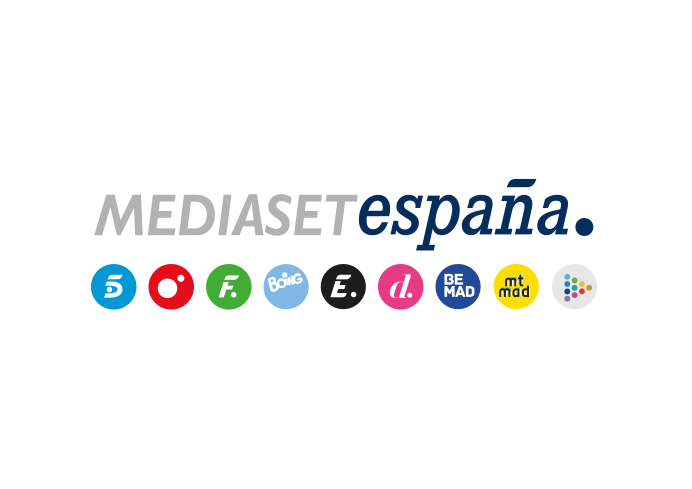 Madrid, 6 de mayo de 2020Nueva expulsión en ‘Supervivientes’, con Yiya, Jorge y Elena como candidatos a abandonar la aventuraEste jueves, en Telecinco.Tras la segunda salvación consecutiva de Hugo, tres son los candidatos a convertirse en el noveno expulsado de ‘Supervivientes 2020’: Yiya, Jorge y Elena conocerán su destino en el concurso en la nueva gala que Jorge Javier Vázquez y Lara Álvarez conducirán este jueves 7 de mayo, a las 22:00 horas, en Telecinco. El elegido será el que menos apoyo haya acumulado por parte de la audiencia.Además, Ana María cumplirá la promesa adquirida durante la noche de las tentaciones de raparse el pelo a 15 milímetros, a cambio de disfrutar de tres cocidos completos.Por otro lado, el grupo luchará por el liderazgo en una prueba en la que las unidades de pesos y medidas serán claves. También formarán parte de un juego de ingenio que les permitirá conseguir una rica recompensa. El programa finalizará con una nueva ronda de nominaciones, de la que saldrán los nuevos candidatos a la expulsión. 